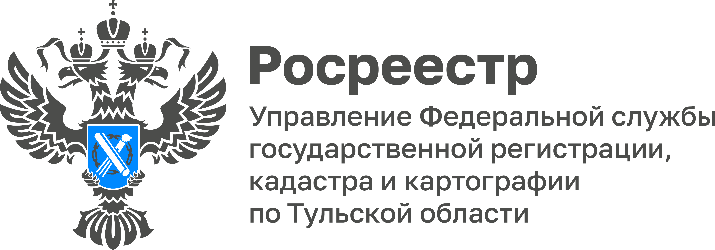 За февраль 2023 года жителями Тульской области получено более 279 тыс. сведений из ЕГРНФилиал ППК «Роскадастр» по Тульской области информирует, что за февраль 2023 года отработано более 279 тыс. запросов на получение сведений из Единого государственного реестра недвижимости (ЕГРН). При этом электронный вид составил около 272 тыс. запросов, что составляет 97% от общего числа. Всего за февраль жители Тульской области получили более 281 тыс. выписок из ЕГРН.Отметим, что с начала 2023 года отработано около 400 тыс. запросов на получение сведений ЕГРН.«С 1 марта 2023 года сведения о фамилии, об имени, отчестве и о дате рождения физического лица в выписках ЕГРН больше не отображаются, если сведения запрашивает не собственник. Персональные данные могут предоставляться с согласия собственника объекта при наличии в реестре соответствующей записи, внесенной по заявлению правообладателя, а также органам и лицам, указанным в частях 13 и 16.2 статьи 62, в части 6 статьи 36.3 Федерального закона N 218-ФЗ», - сообщила директор филиала ППК «Роскадастр» по Тульской области Светлана Васюнина.Сотрудники филиала на возмездной основе выезжают к заявителям с целью курьерской доставки документов, подготовленных по результатам рассмотрения запросов о предоставлении сведений ЕГРН. Подробную информацию можно узнать по телефону: 8 (4872) 77-33-17 (доб. 0-2313, 0-2312, 0-2413).